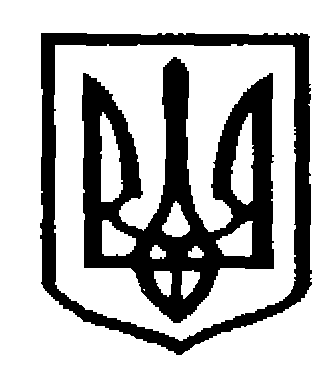 У К Р А Ї Н АЧернівецька міська радаУ П Р А В Л I Н Н Я   О С В I Т Ивул. Героїв Майдану, 176, м. Чернівці, 58029 тел./факс (0372) 3-30-87,  E-mail: osvitacv@gmail.com  Код ЄДРПОУ №02147345Про участь випускників закладів загальної середньої освітиу Всеукраїнській олімпіаді  з математики На виконання Концепції реалізації державної політики у сфері реформування загальної середньої освіти «Нова українська школа» на період до 2029 року, відповідно до листа Інституту післядипломної педагогічної освіти Чернівецької області від 23.03.2018 р. №2/4-298 «Про участь у Всеукраїнській олімпіаді з математики, яку проводить Київський національний університет імені Тараса Шевченка» та з метою популяризації спеціальностей фізико-математичного напряму,  управління освіти Чернівецької міської ради доводить до відома, що Київський національний університет імені Тараса Шевченка проводить Всеукраїнську олімпіаду з математики для бажаючих вступити на такі факультети:механіко-математичний, кібернетики, радіофізики, електроніки та комп’ютерних наук, інформаційних технологій.Детальна  інформація про умови проведення олімпіади розміщена за посиланням: www.mechmat.univ.kiev.ua/uk/mmf_olimp_2018Просимо керівників навчальних закладів довести до відома                                                                            вчителів математики інформацію про надані можливості абітурієнтам 2018 року.Начальник управління освіти                                                     С. В. МартинюкЧернівецької міської радиТерлецька І.Д.53-60-25       04.04.2018     № 01-34/709Керівникам загальноосвітніх                  навчальних закладів